			    บันทึกข้อความ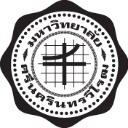 ส่วนงาน                                            ที่                    		                    วันที่                                                  เรื่อง   ขอลาประชุมเรียน	ประธานสภาคณาจารย์และพนักงาน		ตามที่สภาคณาจารย์และพนักงาน มหาวิทยาลัยศรีนครินทรวิโรฒ ได้เชิญประชุมสภาคณาจารย์และพนักงาน สมัยสามัญ  ครั้งที่ ............................ ในวันที่.......................................................รายละเอียดแจ้งแล้วนั้น ข้าพเจ้า.............................................................................ไม่สามารถเข้าร่วมประชุมได้ เนื่องจาก……………………………………………………………………………..……………………….จึงขอลาการประชุมในครั้งนี้	จึงเรียนมาเพื่อโปรดทราบ					  					   (..................................................................)					               ..................................................................................